ПРОТОКОЛ № _____Доп. Вр.                    в пользу                                           Серия 11-метровых                    в пользу                                            Подпись судьи : _____________________ /_________________________ /ПредупрежденияУдаленияПредставитель принимающей команды: ______________________ / _____________________ Представитель команды гостей: _____________________ / _________________________ Замечания по проведению игры ______________________________________________________________________________________________________________________________________________________________________________________________________________________________________________________________________________________________________________________________________________________________________________________________________________________________________________________________________________________________________________________________Травматические случаи (минута, команда, фамилия, имя, номер, характер повреждения, причины, предварительный диагноз, оказанная помощь): _________________________________________________________________________________________________________________________________________________________________________________________________________________________________________________________________________________________________________________________________________________________________________________________________________________________________________Подпись судьи:   _____________________ / _________________________Представитель команды: ______    __________________  подпись: ___________________    (Фамилия, И.О.)Представитель команды: _________    _____________ __ подпись: ______________________                                                             (Фамилия, И.О.)Лист травматических случаевТравматические случаи (минута, команда, фамилия, имя, номер, характер повреждения, причины, предварительный диагноз, оказанная помощь)_______________________________________________________________________________________________________________________________________________________________________________________________________________________________________________________________________________________________________________________________________________________________________________________________________________________________________________________________________________________________________________________________________________________________________________________________________________________________________________________________________________________________________________________________________________________________________________________________________________________________________________________________________________________________________________________________________________________________________________________________________________________________________________________________________________________________________________________________________________________________________________________________________________________________________________________________________________________________________________________________________________________________________________________________________________________________________________________________________________________________________________Подпись судьи : _________________________ /________________________/ 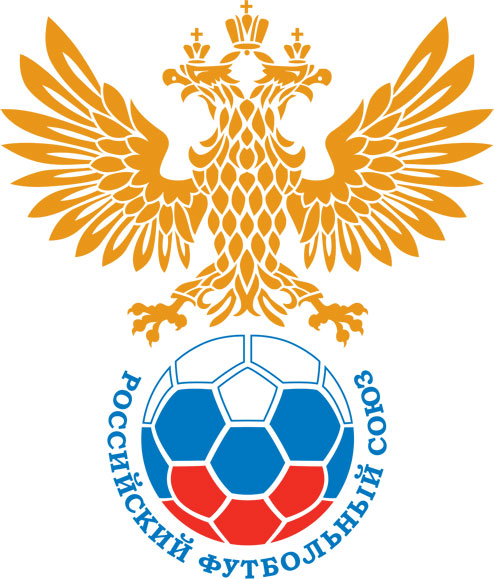 РОССИЙСКИЙ ФУТБОЛЬНЫЙ СОЮЗМАОО СФФ «Центр»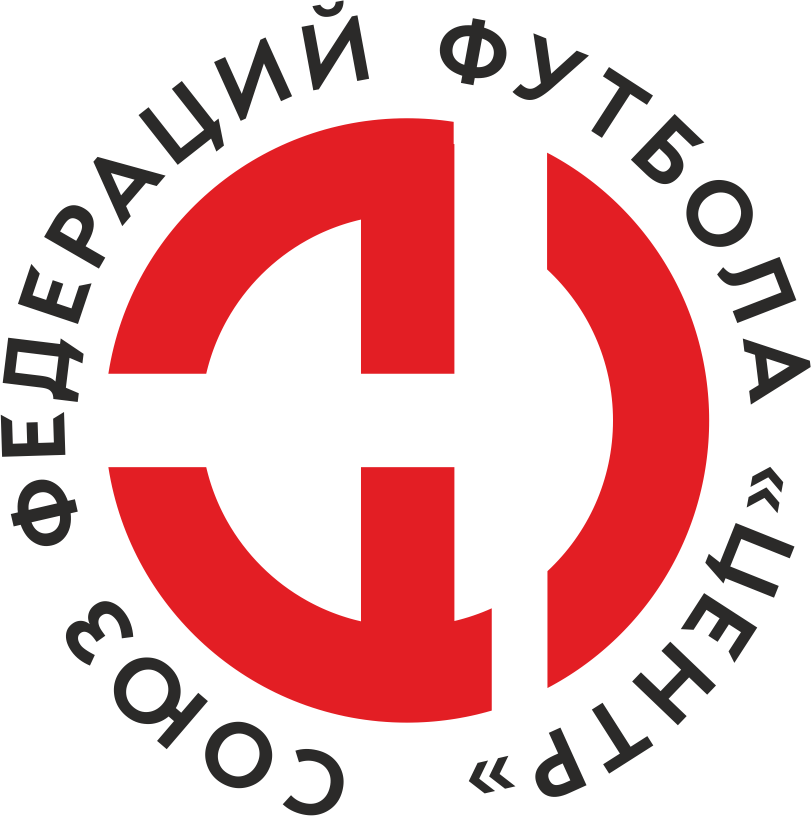    Первенство России по футболу среди команд III дивизиона, зона «Центр» _____ финала Кубка России по футболу среди команд III дивизиона, зона «Центр»Стадион «Труд» (Елец)Дата:1 октября 2022Елец (Елец)Елец (Елец)Елец (Елец)Елец (Елец)СШОР №1 Салют-М (Белгород)СШОР №1 Салют-М (Белгород)команда хозяевкоманда хозяевкоманда хозяевкоманда хозяевкоманда гостейкоманда гостейНачало:14:00Освещение:ЕстественноеЕстественноеКоличество зрителей:300Результат:7:2в пользуЕлец (Елец)1 тайм:3:1в пользув пользу Елец (Елец)Судья:Ульев Дмитрий  (Тамбов)кат.1 кат.1 помощник:Голов Илья  Волгоград  кат.3 кат.2 помощник:Ершов Максим  Волгоград  кат.3 кат.Резервный судья:Резервный судья:Щедрин Владимиркат.1 кат.Инспектор:Баранов Сергей Вадимович  ВолжскийБаранов Сергей Вадимович  ВолжскийБаранов Сергей Вадимович  ВолжскийБаранов Сергей Вадимович  ВолжскийДелегат:СчетИмя, фамилияКомандаМинута, на которой забит мячМинута, на которой забит мячМинута, на которой забит мячСчетИмя, фамилияКомандаС игрыС 11 метровАвтогол0:1Дмитрий ДурневСШОР №1 Салют-М (Белгород)51:1Александр Молодцов Елец (Елец)252:1Сергей ЧернышовЕлец (Елец)293:1Александр КутьинЕлец (Елец)454:1Александр КутьинЕлец (Елец)485:1Игорь РоговановЕлец (Елец)495:2Алексей СарафановСШОР №1 Салют-М (Белгород)526:2Игорь КлимовЕлец (Елец)577:2Александр Молодцов Елец (Елец)64Мин                 Имя, фамилия                          КомандаОснованиеРОССИЙСКИЙ ФУТБОЛЬНЫЙ СОЮЗМАОО СФФ «Центр»РОССИЙСКИЙ ФУТБОЛЬНЫЙ СОЮЗМАОО СФФ «Центр»РОССИЙСКИЙ ФУТБОЛЬНЫЙ СОЮЗМАОО СФФ «Центр»РОССИЙСКИЙ ФУТБОЛЬНЫЙ СОЮЗМАОО СФФ «Центр»РОССИЙСКИЙ ФУТБОЛЬНЫЙ СОЮЗМАОО СФФ «Центр»РОССИЙСКИЙ ФУТБОЛЬНЫЙ СОЮЗМАОО СФФ «Центр»Приложение к протоколу №Приложение к протоколу №Приложение к протоколу №Приложение к протоколу №Дата:1 октября 20221 октября 20221 октября 20221 октября 20221 октября 2022Команда:Команда:Елец (Елец)Елец (Елец)Елец (Елец)Елец (Елец)Елец (Елец)Елец (Елец)Игроки основного составаИгроки основного составаЦвет футболок: Зеленый       Цвет гетр: ЗеленыйЦвет футболок: Зеленый       Цвет гетр: ЗеленыйЦвет футболок: Зеленый       Цвет гетр: ЗеленыйЦвет футболок: Зеленый       Цвет гетр: ЗеленыйНЛ – нелюбительНЛОВ – нелюбитель,ограничение возраста НЛ – нелюбительНЛОВ – нелюбитель,ограничение возраста Номер игрокаЗаполняется печатными буквамиЗаполняется печатными буквамиЗаполняется печатными буквамиНЛ – нелюбительНЛОВ – нелюбитель,ограничение возраста НЛ – нелюбительНЛОВ – нелюбитель,ограничение возраста Номер игрокаИмя, фамилияИмя, фамилияИмя, фамилия16Михаил Алфимов Михаил Алфимов Михаил Алфимов 3Артем Сысоев Артем Сысоев Артем Сысоев 22Сергей Саввин Сергей Саввин Сергей Саввин 8Александр_С. Ролдугин Александр_С. Ролдугин Александр_С. Ролдугин 19Александр_А. Ролдугин  Александр_А. Ролдугин  Александр_А. Ролдугин  7Сергей Белоусов (к)Сергей Белоусов (к)Сергей Белоусов (к)18Игорь Рогованов Игорь Рогованов Игорь Рогованов 9Александр Молодцов  Александр Молодцов  Александр Молодцов  12Игорь Климов Игорь Климов Игорь Климов 20Сергей Чернышов Сергей Чернышов Сергей Чернышов 14Александр Кутьин Александр Кутьин Александр Кутьин Запасные игроки Запасные игроки Запасные игроки Запасные игроки Запасные игроки Запасные игроки 10Владимир СотниковВладимир СотниковВладимир Сотников6Юрий НеделинЮрий НеделинЮрий Неделин5Сергей НемченкоСергей НемченкоСергей Немченко28Арсен АсатрянАрсен АсатрянАрсен Асатрян21Роман ЛошкаревРоман ЛошкаревРоман Лошкарев17Владислав РыбинВладислав РыбинВладислав Рыбин11Андрей ТюринАндрей ТюринАндрей Тюрин13Илья УспенскийИлья УспенскийИлья Успенский2Михаил ХрамовМихаил ХрамовМихаил ХрамовТренерский состав и персонал Тренерский состав и персонал Фамилия, имя, отчествоФамилия, имя, отчествоДолжностьДолжностьТренерский состав и персонал Тренерский состав и персонал 1Денис Юрьевич ЖуковскийДиректор/главный тренерДиректор/главный тренерТренерский состав и персонал Тренерский состав и персонал 2Владимир Николаевич КобзевТренерТренер34567ЗаменаЗаменаВместоВместоВместоВышелВышелВышелВышелМинМинСудья: _________________________Судья: _________________________Судья: _________________________11Артем СысоевАртем СысоевАртем СысоевМихаил ХрамовМихаил ХрамовМихаил ХрамовМихаил Храмов434322Сергей БелоусовСергей БелоусовСергей БелоусовСергей НемченкоСергей НемченкоСергей НемченкоСергей Немченко6161Подпись Судьи: _________________Подпись Судьи: _________________Подпись Судьи: _________________33Александр КутьинАлександр КутьинАлександр КутьинВладимир СотниковВладимир СотниковВладимир СотниковВладимир Сотников6565Подпись Судьи: _________________Подпись Судьи: _________________Подпись Судьи: _________________44Александр Молодцов Александр Молодцов Александр Молодцов Илья УспенскийИлья УспенскийИлья УспенскийИлья Успенский666655Сергей ЧернышовСергей ЧернышовСергей ЧернышовАндрей ТюринАндрей ТюринАндрей ТюринАндрей Тюрин676766Игорь РоговановИгорь РоговановИгорь РоговановВладислав РыбинВладислав РыбинВладислав РыбинВладислав Рыбин747477Игорь КлимовИгорь КлимовИгорь КлимовЮрий НеделинЮрий НеделинЮрий НеделинЮрий Неделин7575        РОССИЙСКИЙ ФУТБОЛЬНЫЙ СОЮЗМАОО СФФ «Центр»        РОССИЙСКИЙ ФУТБОЛЬНЫЙ СОЮЗМАОО СФФ «Центр»        РОССИЙСКИЙ ФУТБОЛЬНЫЙ СОЮЗМАОО СФФ «Центр»        РОССИЙСКИЙ ФУТБОЛЬНЫЙ СОЮЗМАОО СФФ «Центр»        РОССИЙСКИЙ ФУТБОЛЬНЫЙ СОЮЗМАОО СФФ «Центр»        РОССИЙСКИЙ ФУТБОЛЬНЫЙ СОЮЗМАОО СФФ «Центр»        РОССИЙСКИЙ ФУТБОЛЬНЫЙ СОЮЗМАОО СФФ «Центр»        РОССИЙСКИЙ ФУТБОЛЬНЫЙ СОЮЗМАОО СФФ «Центр»        РОССИЙСКИЙ ФУТБОЛЬНЫЙ СОЮЗМАОО СФФ «Центр»Приложение к протоколу №Приложение к протоколу №Приложение к протоколу №Приложение к протоколу №Приложение к протоколу №Приложение к протоколу №Дата:Дата:1 октября 20221 октября 20221 октября 20221 октября 20221 октября 20221 октября 2022Команда:Команда:Команда:СШОР №1 Салют-М (Белгород)СШОР №1 Салют-М (Белгород)СШОР №1 Салют-М (Белгород)СШОР №1 Салют-М (Белгород)СШОР №1 Салют-М (Белгород)СШОР №1 Салют-М (Белгород)СШОР №1 Салют-М (Белгород)СШОР №1 Салют-М (Белгород)СШОР №1 Салют-М (Белгород)Игроки основного составаИгроки основного составаЦвет футболок: Белый   Цвет гетр:  БелыйЦвет футболок: Белый   Цвет гетр:  БелыйЦвет футболок: Белый   Цвет гетр:  БелыйЦвет футболок: Белый   Цвет гетр:  БелыйНЛ – нелюбительНЛОВ – нелюбитель,ограничение возрастаНЛ – нелюбительНЛОВ – нелюбитель,ограничение возрастаНомер игрокаЗаполняется печатными буквамиЗаполняется печатными буквамиЗаполняется печатными буквамиНЛ – нелюбительНЛОВ – нелюбитель,ограничение возрастаНЛ – нелюбительНЛОВ – нелюбитель,ограничение возрастаНомер игрокаИмя, фамилияИмя, фамилияИмя, фамилияНЛОВ1Андрей Травкин Андрей Травкин Андрей Травкин 3Роман Ходеев (к)Роман Ходеев (к)Роман Ходеев (к)5Константин Русаков Константин Русаков Константин Русаков НЛОВ2Юрий Кудреватый Юрий Кудреватый Юрий Кудреватый 21Вячеслав Вьюнков Вячеслав Вьюнков Вячеслав Вьюнков НЛОВ10Данил Аносов Данил Аносов Данил Аносов 17Алексей Сарафанов Алексей Сарафанов Алексей Сарафанов НЛОВ11Захар Подзолков Захар Подзолков Захар Подзолков НЛОВ19Юрий Пустовитенко Юрий Пустовитенко Юрий Пустовитенко 8Дмитрий Дурнев Дмитрий Дурнев Дмитрий Дурнев 7Егор Пашков Егор Пашков Егор Пашков Запасные игроки Запасные игроки Запасные игроки Запасные игроки Запасные игроки Запасные игроки 12Вадим ГайдуковВадим ГайдуковВадим Гайдуков13Александр БурыкинАлександр БурыкинАлександр Бурыкин20Сергей ГуляевСергей ГуляевСергей Гуляев4Олег ЛапаевОлег ЛапаевОлег Лапаев9Иван НосуленкоИван НосуленкоИван НосуленкоТренерский состав и персонал Тренерский состав и персонал Фамилия, имя, отчествоФамилия, имя, отчествоДолжностьДолжностьТренерский состав и персонал Тренерский состав и персонал 1Тренерский состав и персонал Тренерский состав и персонал 234567Замена Замена ВместоВместоВышелМинСудья : ______________________Судья : ______________________11Алексей СарафановАлексей СарафановИван Носуленко5822Вячеслав ВьюнковВячеслав ВьюнковСергей Гуляев59Подпись Судьи : ______________Подпись Судьи : ______________Подпись Судьи : ______________33Юрий ПустовитенкоЮрий ПустовитенкоАлександр Бурыкин63Подпись Судьи : ______________Подпись Судьи : ______________Подпись Судьи : ______________44Константин РусаковКонстантин РусаковОлег Лапаев64556677        РОССИЙСКИЙ ФУТБОЛЬНЫЙ СОЮЗМАОО СФФ «Центр»        РОССИЙСКИЙ ФУТБОЛЬНЫЙ СОЮЗМАОО СФФ «Центр»        РОССИЙСКИЙ ФУТБОЛЬНЫЙ СОЮЗМАОО СФФ «Центр»        РОССИЙСКИЙ ФУТБОЛЬНЫЙ СОЮЗМАОО СФФ «Центр»   Первенство России по футболу среди футбольных команд III дивизиона, зона «Центр» _____ финала Кубка России по футболу среди футбольных команд III дивизиона, зона «Центр»       Приложение к протоколу №Дата:1 октября 2022Елец (Елец)СШОР №1 Салют-М (Белгород)команда хозяевкоманда гостей